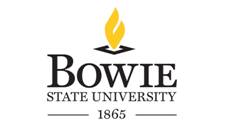 The Career Development Center Internship Registration FormDate: ________________ Major: __________________________________________GPA____________Last Name: ________________________First Name: _____________________Student ID #:_________Current Address:______________________________________________________________________Home Address:________________________________________________________________________School Telephone: ______________Home Telephone: __________________Email:_________________What Are Your Transportation Options? ____________________________________________________Check all applicable items below:Expected Date of Graduation: ________________________________________________________________I herby authorize the release of my resume, academic records and/ or application to prospective employers.Signature: ________________________________________________________Date:_____________________The following Information is for statistical purposes only:  Date of Birth:____________        Gender:  Male:________________  Female: ___________________________How Many Years of Experience Related to Your Major Do You Have? __________________________________Do You Have Any Physical or Learning Disabilities?    _______Yes                     __________NoIf So, Please Explain: _________________________________________________________________________How Did You Hear About The Career Development Center? __________________________________________________________________________________________Citizenship StatusStudent StatusStudent LevelInternship SemesterSeekingType of Internship□ U.S.□ Full-time□ Freshman□  Fall□  Full-time□ Paid only□ Permanent                Resident□ Part-time□ Sophomore□  Spring□  Part-time□ Paid/Unpaid□  F-1□ Transfer□ Junior□  Summer□  Either □ Credit only□  Other□ Senior□ Non-credit□ Either